                       Commande TENUE HIVER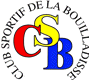 Nom – Prénom :Nous vous demandons d’exprimer vos besoins en vêtements cyclisme hiver, en complétant l’imprimé ci-dessous.                      (Adhérents à jour de la cotisation 2017/2018)Paiement :	 (  ) Chèques à l’ordre du  CSB section cyclisme.                             (  ) Espèces.                                                                                     Date et signature : (*) TABLEAU TAILLES et EQUIVALENCES :Gants                   Manchettes                                    ChaussetteS-M-L-XL                  XS à 3XL                            37/39, 39/42 ou 43/45IMPORTANT : Aucun vêtement ne sera repris, ni échangé. Vérifiez vos  tailles avant de commander.Bon de commande à compléter et à renvoyer par message à florent.autin@orange.fr.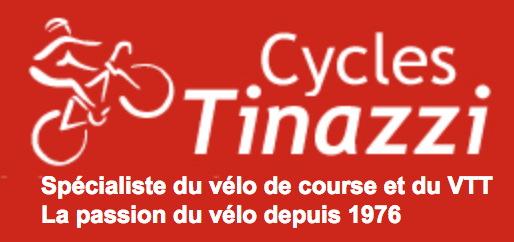 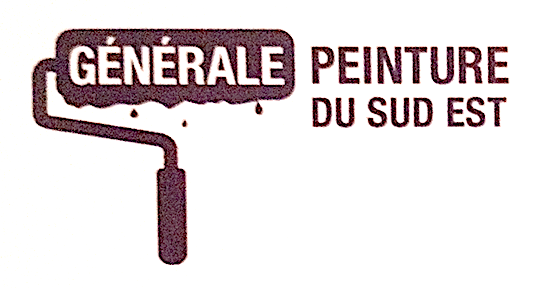  NOS SPONSORS 2017/2018 : 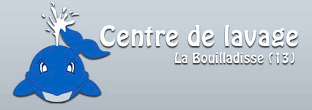 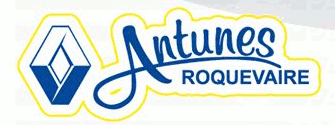 Signature réception vêtements :VêtementsTaille (*)Prix unitaireNombreSous-totalMaillot mi-saison (polaire)24€Corsaire34€Veste coupe-vent34€Veste thermique44€Collant long44€Total hiverXSSMLXL2XL3XLTaille en cm.<160160/168168/175175/180180/185185/189190/195Poids Kg.< 5050/6060/7070/7979/89> 90>90